ПОВЕСТКА ДНЯзаседания координационного совета по информатизации Предоставление массовых социально значимых муниципальных услуг.Информация: Рыбалкина Ж.В., Лобова Т.С.Участие общеобразовательных организаций города в проекте Госвеб.Информация: Зайцева Л.В.Планы информатизации в системе «IT-Активы».Информация: Лобова Т.С.Эксплуатация Платформы обратной связи (ПОС) с использованием федеральной государственной информационной системы «Единый портал государственных и муниципальных услуг (функций)».Информация: Эннс С.В.Развитие системы электронного документооборота в органах местного самоуправления и подведомственных учреждениях.Информация: Осипова С.А.Формирование расходов на информационные технологии на плановый период 2023-2025. Информация: Осипова С.А.Разное.Дата проведения05.07.2022 Время проведения14:15Место проведения304 каб. администрации города УрайНачальник управления по  информационным технологиям и связи,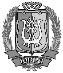 заместитель председателя координационного советаДОКУМЕНТ ПОДПИСАНЭЛЕКТРОННОЙ ПОДПИСЬЮСертификат  [Номер сертификата 1]Владелец [Владелец сертификата 1]Действителен с [ДатаС 1] по [ДатаПо 1]С.А. Осипова 